LVB deskundigheidsbevordering 27 juni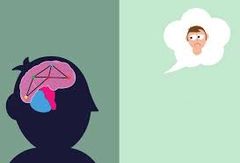 Op donderdag 27 juni vindt op de Bascule locatie aan de Rijksstraatweg de volgende deskundigheidsbevordering van de expertisegroep LVB plaats. Je bent van harte uitgenodigd om hierbij aanwezig te zijn. Programma 9.30-10.00 uur                                     Inloop 10.00-11.00 uur                                   Marca Geeraets: Jeugdigen met ernstig verstandelijke beperkingen en (mediërende) cognitieve gedragstherapie: hoe is het mogelijk. 
De kwaliteit van leven van jeugdigen met een verstandelijke beperking is vaak ernstig verslechterd door complexe gedragsproblemen. Gelukkig kunnen we de voorhanden zijnde kennis uit de ontwikkelingspsychologie, ontwikkelingspsychopathologie, respondente en operante leertheorieën ook voor deze doelgroep benutten. Het gepresenteerde arousal-triggers-signalen- do’s&dont’s format is ook bij andere doelgroepen toepasbaar. 11.00-11.45 uur                                   Workshops ronde 1
Keuze uit een van de twee workshops: Workshop 1    			 Maria Kaatee: Diagnostiek bij jongeren met een (L)VB. 
Hoewel jeugdigen met een licht verstandelijke beperking (LVB) een verhoogd risico lopen op het meemaken van ingrijpende gebeurtenissen wordt de diagnose PTSS relatief minder vaak gesteld. Om gericht behandeling in te kunnen zetten is diagnostiek nodig. Recent wetenschappelijk onderzoek naar gestructureerde trauma-interviews als de ADIS-C en de CAPS-CA, heeft geleid tot aanpassingen in gebruik bij jongeren met een LVB. In deze workshop maak je kennis met deze aanpassingen en andere tips en trics in de diagnostiek naar trauma bij jongeren met een LVB. Workshop 2     Eline Kres en Samantha van Hees: Het meten van het adaptief vermogen met de Vineland bij vermoeden van LVB. 
Sinds de DSM-5 heeft het adaptief vermogen een belangrijkere rol gekregen bij het bepalen van een verstandelijke ontwikkelingsstoornis. Alleen cognitief onderzoek verrichten is daarvoor onvoldoende, Maar hoe meet je adaptief vermogen bij een kind? Hoe maak je gebruik van de Vineland en hoe interpreteer je de uitkomsten van dit instrument? In deze workshop kom je daar achter, zodat je de Vineland in de diagnostiek en behandeling van kinderen en jongeren met een verstandelijke beperking kunt gebruiken. Het is een zeer bruikbaar hulpmiddel bij het begeleiden van ouders in het voldoende aansluiten bij het kind. 11.45-12.30 uur                                   Workshop ronde 2
In de tweede ronde volg je de workshop die je in de eerste ronde niet hebt gevolgd. Datum en tijd:  27 juni 2019, van 9.30 tot 12.30 uur
Locatie:  de Bascule, Rijksstraatweg 145 in ruimte Melkweg
Voorzitter: Pieter Troost, coördinator expertisegroep LVB  
Accreditatie: aangevraagd bij NIP/NVO, FGzPt en NVvP De deskundigheidsbevordering is toegankelijk voor alle Bascule en Spirit medewerkers. 
Ben jij erbij? Schrijf je hier in. 
Pieter Troost, coördinator expertisegroep LVB 